РЕШЕТИЛІВСЬКА МІСЬКА РАДА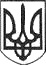 ПОЛТАВСЬКОЇ ОБЛАСТІ(тридцять дев’ята позачергова сесія восьмого скликання)РІШЕННЯ27 жовтня 2023 року                     м. Решетилівка	                № 1630-39-VIIІПро затвердження Програми підтримки Захисників та Захисниць України, ветеранів війни та членів сімей загиблих (померлих) Захисників та Захисниць України на 2024-2025 роки	Відповідно до Закону України ,,Про статус ветеранів війни, гарантії їх соціального захистуˮ,  статті 34 Закону України ,,Про місцеве самоврядування в Україні”, з метою організаційного забезпечення реалізації заходів Програми підтримки Захисників і Захисниць України на 2024-2025 роки, враховуючи висновки спільних постійних комісій міської ради, Решетилівська міська радаВИРІШИЛА:	1. Затвердити Програму підтримки Захисників та Захисниць України, ветеранів війни та членів сімей загиблих (померлих) Захисників та Захисниць України на 2024-2025 роки, що додається;2. Затвердити Порядок надання одноразової матеріальної допомоги сім’ї військовослужбовців, які безвісті зникли, що додається;3. Затвердити Порядок надання одноразової матеріальної допомоги сім’ї військовослужбовців, які перебувають в полоні, що додається;4. Затвердити Порядок надання матеріальної допомоги на оплату житлово-комунальних послуг члену сім’ї загиблого (померлого) відповідно до статті 10 та статті 10¹ Закону України ,,Про статус ветеранів, гарантії їх соціального статусуˮ.5. Рішення набирає чинності з 01 січня 2024 року. 6. Виконання програми покласти на відділ сім’ї, соціального захисту та охорони здоров’я виконавчого комітету міської ради (Момот Дмитро), а контроль за  його виконанням - на постійну комісію з питань освіти, культури, спорту, соціального захисту та охорони здоров’я (Бережний Віктор).Міський голова							Оксана ДЯДЮНОВА(39 позачергова сесія)Програмапідтримки Захисників та Захисниць України, ветеранів війни  та членів сімей загиблих (померлих) Захисників та Захисниць УкраїниРешетилівської міської ради на 2024-2025 рокиI. ПАСПОРТ Програми підтримки Захисників та Захисниць України, ветеранів війни  та членів сімей загиблих (померлих) Захисників та Захисниць УкраїниРешетилівської міської ради на 2024-2025 рокиІІ. Визначення проблеми, на розв’язання якої спрямована Програма	Відповідно до підпункту ,,аˮ частини першої статті 34 Закону України ,,Про місцеве самоврядування в Україніˮ до відання виконавчих органів сільських, селищних, міських рад належать, зокрема, власні (самоврядні) повноваження щодо встановлення за рахунок власних коштів і благодійних надходжень додаткових до встановлених законодавством гарантій щодо соціального захисту населення.	У цій Програмі відповідно до Закону України ,,Про статус ветеранів війни, гарантії їх соціального захистуˮ використовуються терміни:ветерани війни;член сім’ї загиблого (померлого) ветерана війни;член сім’ї загиблого (померлого) Захисника і Захисниці України.Одним із першочергових завдань держави та місцевих органів влади є забезпечення соціального захисту та всебічної підтримки осіб, які стали на захищають держави у складі Збройних Сил України, Національної гвардії України та інших оборонних та правоохоронних органів, та членів їхніх сімей. Крім цього, особливої уваги й підтримки з боку органів влади та суспільства потребують члени сімей загиблих Захисників та Захисниць України.Програма зумовлена необхідністю забезпечення позитивних зобов'язань держави та органів місцевого самоврядування перед своїми громадянами, які відстоювали конституційні засади демократії, права і свободи людини, активну благодійну, гуманістичну, громадську діяльність в Україні, самовіддане служіння Українському народу, виявлені під час подій, пов'язаних із захистом незалежності, суверенітету і територіальної цілісності України, в тому числі під час Революції Гідності, в ході антитерористичної операції, операції Об'єднаних сил, під час здійснення заходів, необхідних для забезпечення оборони України, захисту безпеки населення та інтересів держави у зв’язку з військовою агресією російської федерації проти України.Програма передбачає реалізацію низки заходів, скерованих на вирішення нагальних питань соціального захисту і реабілітації учасників бойових дій, ветеранів війни, Захисників та Захисниць України, членів їхніх сімей, підтримку їхнього належного морально-психологічного стану; а також підвищення ефективності взаємодії місцевих органів влади та створення в суспільстві атмосфери співчуття, підтримки й поважного ставлення до членів сімей загиблих та Захисників й Захисниць України (додаток).ІІІ. Мета та основні завдання ПрограмиВ умовах діючих механізмів та обсягів фінансування необхідно забезпечити : ефективне функціонування системи надання доступної і якісної медичної та психосоціальної реабілітації Захисників та Захисниць та членів їх сімей; забезпечення реалізації прав і задоволення потреб Захисників та Захисниць України Решетилівської міської територіальної громади (членів їх сімей), створення необхідних умов інтеграції їх у суспільне життя, посилення соціального захисту Захисників та Захисниць України Решетилівської міської територіальної громади (членів їх сімей), членів сімей загиблих (померлих) Захисників та Захисниць України; підвищення ефективності використання та адресності спрямування фінансових ресурсів, які залучаються для забезпечення підтримки Захисників та Захисниць України Решетилівської міської територіальної громади (членів їх сімей), членів сімей загиблих (померлих) Захисників та Захисниць України;покращення соціального становища Захисників та Захисниць України Решетилівської міської територіальної громади (членів їх сімей), членів сімей загиблих (померлих) Захисників та Захисниць України;створення умов для розширення соціальних гарантій, забезпечення державних гарантій щодо рівного доступу до соціальних послуг особам, які їх потребують;адаптацію Захисників та Захисниць України Решетилівської міської територіальної громади до цивільного життя, їх інтеграцію в суспільство, родину, громаду, трудові колективи; забезпечення фізичного та ментального здоров’я Захисників та Захисниць України.IV. Врахування гендерного аспектуОднією з умов забезпечення гармонійного та сталого розвитку суспільства є дотримання принципу забезпечення рівних прав та можливостей жінок і чоловіків, використання існуючих повноважень для досягнення більшої рівності своїх громадян, визнаючи, що жінки - військовослужбовці і чоловіки-військовослужбовці мають різні потреби, які можуть бути обумовлені відмінностями у соціально-психологічних характеристиках та інших факторах та чинниках. Воєнні дії та конфлікти зачіпають все суспільство, але вони по різному впливають на чоловіків-військовослужбовців і жінок-військовослужбовців та членів їх родин. Однією з обов’язкових умов є включення гендерного підходу у планування, бюджетування та надання рівного доступу до послуг жінкам-військовослужбовцям і чоловікам-військовослужбовцям та членам їх родин; а також визнання впливу гендерних відмінностей на сервіси та послуги, політики, що сприяють якості їхнього життя. Реалізація заходів Програми, насамперед, спрямована на забезпечення належних прав і гарантій підтримки Захисників та Захисниць України, членів їх родин, членів сімей загиблих (померлих) Захисників та Захисниць України і забезпечить: інтеграцію Захисників та Захисниць України до активного суспільного життя, підвищення рівня поінформованості про їхні права та гарантії, залучення до громадських обговорень та слухань; забезпечення збереження і відновлення фізичного та психічного здоров’я Захисників та Захисниць України, членів їх родин, членів сімей загиблих (померлих) Захисників та Захисниць України; впровадження комплексної системи надання соціальних пільг у сфері освіти шляхом здійснення окремих заходів із підвищення рівня доступності освіти для Захисників та Захисниць України, членів їх родин, членів сімей загиблих (померлих) Захисників та Захисниць України;доступність до соціально-психологічних послуг Захисників та Захисниць України, членів їх родин, членів сімей загиблих (померлих) Захисників та Захисниць України. Врахування інтересів різних груп населення - Захисників та Захисниць, членів їх родин, членів сімей загиблих (померлих) Захисників та Захисниць України, які сприятимуть зменшенню гендерних розривів, дотриманню рівності прав та можливостей жінок і чоловіків у різних сферах життєдіяльності, усуненню дискримінаційних проявів за будь-якими ознаками.Заходи щодо реалізації Програми підтримки Захисників та Захисниць України, ветеранів війни  та членів сімей загиблих (померлих) Захисників та Захисниць України Решетилівської міської ради на 2024-2025 роки додаються.Начальник відділу сім’ї, соціальногозахисту та охорони здоров’я виконавчого комітету міської ради					Дмитро МОМОТДодаток до Програми Заходи щодо реалізації Програми підтримки Захисників та Захисниць України, ветеранів війни  та членів сімей загиблих (померлих) Захисників та Захисниць України Решетилівської міської ради на 2024-2025 рокиНачальник відділу сім’ї, соціальногозахисту та охорони здоров’я виконавчого комітету міської ради					Дмитро МОМОТ(39 позачергова сесія)Порядокнадання одноразової матеріальної допомоги сім’ям військовослужбовців, які безвісті зникли 1. Цей Порядок визначає механізм надання одноразової грошової допомоги одному з членів родини, які знаходяться у пошуку безвісті відсутніх мобілізованих осіб, які призвані на військову службу відповідно до Указів Президента України ,,Про введення воєнного стану в Україніˮ №64/2022 та  ,,Про загальну мобілізаціюˮ №69/2022 та №65/2022 від 24 лютого 2022 року, та одному з членів родини осіб, які несуть військову службу за контрактом, в тому числі мобілізованим внутрішньо переміщеним особам, які зареєстровані на території Решетилівської міської територіальної громади.Даний Порядок передбачає обробку персональних даних громадян за згодою заявника відповідно до чинного законодавства.2. Одноразова грошова допомога не носить постійного характеру, а є додатком до існуючого доходу і надається одноразово за умови надання відповідних документів, які підтверджують статус особи вище зазначеної категорії.3. Грошова допомога виплачується одноразово відповідно до кошторису, затвердженого в бюджеті Решетилівської міської територіальної громади, в сумі 50000,00 грн./одному із членів родини.Заява та відповідний пакет документів для отримання грошової допомоги подається особисто членом родини.4. Для отримання допомоги до ЦНАП/уповноважених осіб старостинських округів подаються наступні документи:- згода на збір, а також на обробку персональних даних відповідно до вимог Закону України „Про захист персональних данихˮ; - заява;- копії паспорта; якщо паспорт громадянина України виготовлений  у формі картки (ID-паспорт), у разі подання документів законним представником – копії документів, що посвідчують особу тих осіб, від імені яких подається заява, а також документ, який надає повноваження законному представникові представляти таких осіб, оформлений відповідно до законодавства;- копію реєстраційного номера облікової картки платника податків (крім фізичних осіб, які через свої релігійні переконання відмовились від прийняття реєстраційного номера облікової картки платника податків) та повідомили про це відповідний орган Державної фіскальної служби і мають відмітку в паспорті;- копія сповіщення про факт безвісті зниклого (відсутнього) військовослужбовця;- копія свідоцтва про шлюб(для дружини/чоловіка), копія свідоцтва про народження безвісті зниклого (відсутнього) (у разі звернення батьків, рідних брата/сестри); копія свідоцтва про народження заявника (у разі звернення дітей, рідних брата/сестри);- витяг з реєстру територіальної громади щодо реєстрації місця проживання заявника;- банківські реквізити для проведення платіжних операцій.5. Після розгляду пакету документів готується розпорядження міського голови, копія якого передається у відділ бухгалтерського обліку, звітності та  адміністративно-господарського забезпечення для виплати грошової допомоги.Начальник відділу сім’ї, соціальногозахисту та охорони здоров’я виконавчого комітету міської ради					Дмитро МОМОТ(39 позачергова сесія)Порядокнадання одноразової матеріальної допомоги сім’ям військовослужбовців, які перебувають в полоні 1. Цей Порядок визначає механізм надання одноразової грошової допомоги одному з членів родини, мобілізованих осіб, які перебувають в полоні та призвані на військову службу відповідно до Указів Президента України ,,Про введення воєнного стану в Україні ˮ №64/2022 та ,,Про загальну мобілізаціюˮ №69/2022 та №65/2022 від 24 лютого 2022 року, а також одному з членів родини осіб, які несуть військову службу за контрактом, в тому числі мобілізованим внутрішньо переміщеним особам, які зареєстровані на території Решетилівської міської територіальної громади.Даний Порядок передбачає обробку персональних даних громадян за згодою заявника відповідно до чинного законодавства.2. Одноразова грошова допомога не носить постійного характеру, а є додатком до існуючого доходу і надається одноразово за умови надання відповідних документів, які підтверджують статус особи вище зазначеної категорії.3. Грошова допомога виплачується одноразово відповідно до кошторису, затвердженого в бюджеті Решетилівської міської територіальної громади, в сумі 50000,00 грн./одному із членів родини.Заява та відповідний пакет документів для отримання грошової допомоги подається особисто.4. Для отримання допомоги до ЦНАП/уповноважених осіб старостинських округів подаються наступні документи:- згода на збір, а також на обробку персональних даних відповідно до вимог Закону України „Про захист персональних данихˮ; - заява;- копії паспорта; якщо паспорт громадянина України виготовлений  у формі картки (ID-паспорт), у разі подання документів законним представником – копії документів, що посвідчують особу тих осіб, від імені яких подається заява, а також документ, який надає повноваження законному представникові представляти таких осіб, оформлений відповідно до законодавства;- копію реєстраційного номера облікової картки платника податків (крім фізичних осіб, які через свої релігійні переконання відмовились від прийняття реєстраційного номера облікової картки платника податків) та повідомили про це відповідний орган Державної фіскальної служби і мають відмітку в паспорті;- копія сповіщення про факт про перебування військовослужбовця в полоні;- копія свідоцтва про шлюб(для дружини/чоловіка), копія свідоцтва про народження військовослужбовця, який перебуває в полоні (у разі звернення батьків, рідних брата/сестри); копія свідоцтва про народження заявника (у разі звернення дітей, рідних брата/сестри);- витяг з реєстру територіальної громади щодо реєстрації місця проживання заявника;- банківські реквізити для проведення платіжних операцій.5. Після розгляду пакету документів готується розпорядження міського голови, копія якого передається у відділ бухгалтерського обліку, звітності та  адміністративно-господарського забезпечення для виплати грошової допомоги.Начальник відділу сім’ї, соціальногозахисту та охорони здоров’я виконавчого комітету міської ради					Дмитро МОМОТ(39 позачергова сесія)Порядокнадання матеріальної допомоги на оплату житлово-комунальних послуг члену сім’ї загиблого (померлого) відповідно до статті 10 та статті 10¹ Закону України ,,Про статус ветеранів, гарантії їх соціального статусуˮ1. Цей Порядок визначає механізм надання одноразової грошової допомоги одному з членів  сімʼї загиблого(померлого) ветерана війни, Захисника чи Захисниці України, визначених статтями 10, 10¹ Закону України „Про статус ветеранів війни, гарантії їх соціального захисту”. Допомога  надається  громадянам, які мають статус, що підтверджується посвідченням, зареєстровані та постійно проживають на території Решетилівської міської територіальної громади.Даний Порядок передбачає обробку персональних даних громадян за згодою заявника відповідно до чинного законодавства.2. Щоквартальна  грошова допомога  є додатком до існуючого доходу і надається за умови надання відповідних документів, які підтверджують статус особи вище зазначеної категорії.3. Грошова допомога виплачується на сім’ю один раз у квартал відповідно до кошторису, затвердженого в бюджеті Решетилівської міської територіальної громади, в сумі 2500,00 грн. за заявою одного  із членів сімʼї.Заява та відповідний пакет документів для отримання грошової допомоги подається особисто уповноваженим представником сімʼї.4. Для отримання допомоги до ЦНАП/уповноважених осіб старостинських округів подаються наступні документи:- згода на збір, а також на обробку персональних даних відповідно до вимог Закону України „Про захист персональних данихˮ; - заява;- копії паспорта; якщо паспорт громадянина України виготовлений  у формі картки (ID-паспорт), у разі подання документів законним представником   -копії документів, що посвідчують особу тих осіб, від імені яких подається заява, а також документ, який надає повноваження законному представникові представляти таких осіб, оформлений відповідно до законодавства;- копію реєстраційного номера облікової картки платника податків (крім фізичних осіб, які через свої релігійні переконання відмовились від прийняття реєстраційного номера облікової картки платника податків) та повідомили про це відповідний орган Державної фіскальної служби і мають відмітку в паспорті;- копія посвідчення члена сімʼї загиблого (померлого) ветерана війни, Захисника чи Захисниці України (всіх членів сімʼї, які проживають разом);- витяг з реєстру територіальної громади щодо реєстрації місця проживання заявника;- банківські реквізити для проведення платіжних операцій.5. Після розгляду пакету документів готується розпорядження міського голови, копія якого передається у відділ бухгалтерського обліку, звітності та  адміністративно-господарського забезпечення для виплати грошової допомоги.Начальник відділу сім’ї, соціальногозахисту та охорони здоров’я виконавчого комітету міської ради					Дмитро МОМОТЗАТВЕРДЖЕНОрішення Решетилівської міської ради восьмого скликання27 жовтня 2023 року №_____-39-VIII1.Ініціатор розроблення Програми:Решетилівська міська рада2.Назва розпорядчого документа про розроблення ПрограмиДоручення голови Полтавської обласної  військової адміністрації3.Розробник ПрограмиВиконавчий комітет Решетилівської міської ради4.Співрозробники ПрограмиВідділ сім’ї, соціального захисту та охорони здоров’я виконавчого комітету міської ради, фінансове управління міської ради, відділ бухгалтерського обліку, звітності та  адміністративно-господарського забезпечення виконавчого комітету міської ради, відділ освіти міської ради, відділ культури, відділ культури, молоді, спорту та туризму виконавчого комітету міської ради, центр надання адміністративних послуг, виконавчого комітету міської ради  служба у справах дітей виконавчого комітету міської ради5.Відповідальний виконавець ПрограмиВідділ сім’ї, соціального захисту та охорони здоров’я виконавчого комітету міської ради6.Учасники ПрограмиРешетилівська міська рада7. Термін реалізації Програми2024-2025 рік8.Загальний обсяг фінансових ресурсів необхідних для реалізації Програми, у тому числі:В межах кошторисних призначень8.1.Кошти бюджету Решетилівської міської територіальної громадиВ межах кошторисних призначень8.3Інші надходженняЗ інших джерел не заборонених законодавствомНазва напрямку діяльності№ п/пПерелік заходів програмиОрієнтовні обсяги фінансуванняОрієнтовні обсяги фінансуванняНазва напрямку діяльності№ п/пПерелік заходів програми2024 рік2025 рік12345 Інформаційно-правове забезпечення програмиІнформаційно-правове забезпечення програмиІнформаційно-правове забезпечення програмиІнформаційно-правове забезпечення програмиІнформаційно-правове забезпечення програмиЗабезпечення інформаційно-роз'яснювальної роботи серед населення з питань соціального і правового захисту військовослужбовців та членів їх сімей1.1Визначення соціально-побутових проблем Захисників та Захисниць, ветеранів війни, осіб з інвалідністю внаслідок війни та членів їх сімейВ межах кошторисних призначеньВ межах кошторисних призначеньЗабезпечення інформаційно-роз'яснювальної роботи серед населення з питань соціального і правового захисту військовослужбовців та членів їх сімей1.2Надання безоплатної правової допомоги щодо захисту порушених прав Захисників та Захисниць, ветеранів війни, осіб з інвалідністю внаслідок війни та членів їх сімейВ межах кошторисних призначеньВ межах кошторисних призначеньЗабезпечення інформаційно-роз'яснювальної роботи серед населення з питань соціального і правового захисту військовослужбовців та членів їх сімей1.3Налагодження співпраці з благодійними, ветеранськими, релігійними, міжнародними організаціями з метою залучення позабюджетних коштів для надання грошової і натуральної допомоги Захисників та Захисниць, ветеранів війни, осіб з інвалідністю внаслідок війни та членів їх сімейВ межах кошторисних призначеньВ межах кошторисних призначеньЗабезпечення інформаційно-роз'яснювальної роботи серед населення з питань соціального і правового захисту військовослужбовців та членів їх сімей1.4Висвітлення в засобах масової інформації заходів спрямованих на підтримку Захисників та Захисниць, ветеранів війни, осіб з інвалідністю внаслідок війни та членів їх сімейВ межах кошторисних призначеньВ межах кошторисних призначень1.5Організація проведеннясемінарів, тренінгів, круглих столів, масових акцій та заходів спрямованих на підвищення рівня обізнаності у сфері соціального захисту Захисників та Захисниць, ветеранів війни, осіб з інвалідністю внаслідок війни та членів їх сімей(придбання буклетів, брошур, періодичних друкованих видань, журналів, плакатів, методичок)В межах кошторисних призначеньВ межах кошторисних призначень1.6Забезпечення інформаційно-роз’яснювальної роботи серед населення з метою підвищення рівня обізнаності та поінформованості Захисників та Захисниць України, членів сімей загиблих (померлих) Захисників та Захисниць України, осіб, стосовно яких встановлено факт позбавлення особистої свободи внаслідок збройної агресії проти України, членів сімей осіб, зниклих безвісті за особливих обставин щодо реалізації державної політики у сфері реабілітації, інтеграції і надання соціальних гарантій, в т.ч. з питань соціального захисту дітей, обоє з батьків яких загинули або пропали безвістіВ межах кошторисних призначеньВ межах кошторисних призначень1.7Забезпечення проведення соціального Моніторингу потреб родин ветеранів і родин загиблих (померлих) Захисників і Захисниць УкраїниНадання соціальних гарантій, пільг, грошових допомог Надання соціальних гарантій, пільг, грошових допомог Надання соціальних гарантій, пільг, грошових допомог Надання соціальних гарантій, пільг, грошових допомог Надання соціальних гарантій, пільг, грошових допомог Матеріальна підтримка Захисників та Захисниць, ветеранів війни, осіб з інвалідністю внаслідок війни та членів їх сімей2.1Надання матеріальної допомога на оплату житлово-комунальних послуг члену сім’ї загиблого (померлого) відповідно до статті 10 та статті 10¹ Закону України ,,Про статус ветеранів, гарантії їх соціального статусуˮ(2500 грн в квартал/1 сім'ю)В межах кошторисних призначеньВ межах кошторисних призначень2.2Надання матеріальної допомоги на здійснення поховання сім’ям загиблих військовослужбовців, які загинули у зв’язку з військовою агресією Російської Федерації проти України(20000 грн./1 із членів родини)В межах кошторисних призначеньВ межах кошторисних призначень2.3Надання одноразової грошової допомоги призваним на військову службу до Збройних Сил України у зв’язку з військовою агресією Російської Федерації проти України (5000 грн./ 1 особа)В межах кошторисних призначеньВ межах кошторисних призначень2.4Надання одноразової грошової допомоги особам, які отримали поранення, контузії, каліцтва, одержані під час захисту незалежності, суверенітету, територіальної цілісності України у зв’язку із військовою агресією Російської Федерації проти України   (10000 грн./особа)В межах кошторисних призначеньВ межах кошторисних призначень2.5Надання одноразової матеріальної допомоги сім’ї військовослужбовців, які зникли безвісті (50000 грн./1 із членів родини)В межах кошторисних призначеньВ межах кошторисних призначень2.6Надання одноразової матеріальної допомоги сім’ї військовослужбовців, які перебувають в полоні (50000 грн/ 1 із членів родини)В межах кошторисних призначеньВ межах кошторисних призначеньРеабілітаційна допомога та соціальна підтримкаРеабілітаційна допомога та соціальна підтримкаРеабілітаційна допомога та соціальна підтримкаРеабілітаційна допомога та соціальна підтримкаРеабілітаційна допомога та соціальна підтримкаНадання реабілітаційних послуг3.1Забезпечення психосоціальної підтримки сімей Захисників і Захисниць України, членів їх сімей; членів сімей загиблих (померлих) Захисників і Захисниць України, ветеранів війни з метою їх інтеграції та адаптації до цивільного життяВ межах кошторисних призначеньВ межах кошторисних призначень3.2Закупівля послуг з відпочинку осіб з інвалідністю внаслідок війни з числа ветеранів війни в період з 24 лютого 2022 року та членів сімей загиблих (померлих) ветеранів війни та членів сімей загиблих (померлих)Захисників і Захисниць УкраїниВ межах кошторисних призначеньВ межах кошторисних призначень3.3Закупівля послуг з надання індивідуальної/групової психологічної допомоги для Захисників і Захисниць України та членів сімей загиблих (померлих) Захисників і Захисниць УкраїниВ межах кошторисних призначеньВ межах кошторисних призначеньПідтримка та стимулювання зайнятостіПідтримка та стимулювання зайнятостіПідтримка та стимулювання зайнятостіПідтримка та стимулювання зайнятостіПідтримка та стимулювання зайнятостіПідтримка та стимулювання зайнятості4.1Проведення семінарів для Захисників та Захисниць України щодо започаткування та розвитку бізнесу, залучення додаткових фінансових ресурсів у вигляді грантової підтримки, в тому числі за рахунок міжнародних організаційВ межах кошторисних призначеньВ межах кошторисних призначень4.2Проведення інформаційних кампаній для Захисників та Захисниць України щодо актуальних місцевих, регіональних державних та міжнародних програм підтримки бізнесуВ межах кошторисних призначеньВ межах кошторисних призначень4.3Створення Ветеранського просторуВ межах кошторисних призначеньВ межах кошторисних призначеньКультурно-просвітницькі заходи та дозвілля, заходи з вшануванняКультурно-просвітницькі заходи та дозвілля, заходи з вшануванняКультурно-просвітницькі заходи та дозвілля, заходи з вшануванняКультурно-просвітницькі заходи та дозвілля, заходи з вшануванняКультурно-просвітницькі заходи та дозвілля, заходи з вшануванняКультурно-просвітницькі заходи серед молоді5.1Забезпечення проведення заходів із належного вшанування (увічнення) пам’яті Захисників та Захисниць України і відзначення подвигів ветеранів війни, проявлених під час захисту суверенітету, територіальної цілісності та недоторканості УкраїниВ межах кошторисних призначеньВ межах кошторисних призначень5.2Проведення виставок малюнків,плакатів, газет, фоторепортажів,творчих робіт, тощо В межах кошторисних призначеньВ межах кошторисних призначень5.3Проведення змагань з військово-прикладних видів спортуВ межах кошторисних призначеньВ межах кошторисних призначень5.4Організаційне забезпечення групи самодопомоги ,,рівний-рівномуˮ необхідними засобами та матеріаламиВ межах кошторисних призначеньВ межах кошторисних призначеньНаціонально-патріотичне вихованняНаціонально-патріотичне вихованняНаціонально-патріотичне вихованняНаціонально-патріотичне вихованняНаціонально-патріотичне вихованняНаціонально-патріотичне виховання6.1Комплектування фондів бібліотекзакладів освіти літературою,спрямованою на національно-патріотичного вихованняВ межах кошторисних призначеньВ межах кошторисних призначень6.2Залучення військовослужбовцівЗСУ, учасників бойових дій до проведеннянавчальних занять із початковоївійськової підготовки у закладахзагальної середньої освітиВ межах кошторисних призначеньВ межах кошторисних призначеньІнші пільгиІнші пільгиІнші пільгиІнші пільгиІнші пільгиІнші пільги для дітей ветеранів і дітей загиблих (померлих) Захисників і Захисниць України7.1Забезпечення безкоштовним харчуванням дітей пільгових категорій у закладах загальної середньої освіти та закладах дошкільної освітиІнші пільги для дітей ветеранів і дітей загиблих (померлих) Захисників і Захисниць України7.2Забезпечення безкоштовним навчанням у Школі мистецтв дітей пільгових категорій ЗАТВЕРДЖЕНОрішення Решетилівської міської ради восьмого скликання27 жовтня 2023 року №1630-39-VIIIЗАТВЕРДЖЕНОрішення Решетилівської міської ради восьмого скликання27 жовтня 2023 року №1630-39-VIIIЗАТВЕРДЖЕНОрішення Решетилівської міської ради восьмого скликання27 жовтня 2023 року №_____-39-VIII